От 24.12.2020                                                                                             № 327-РД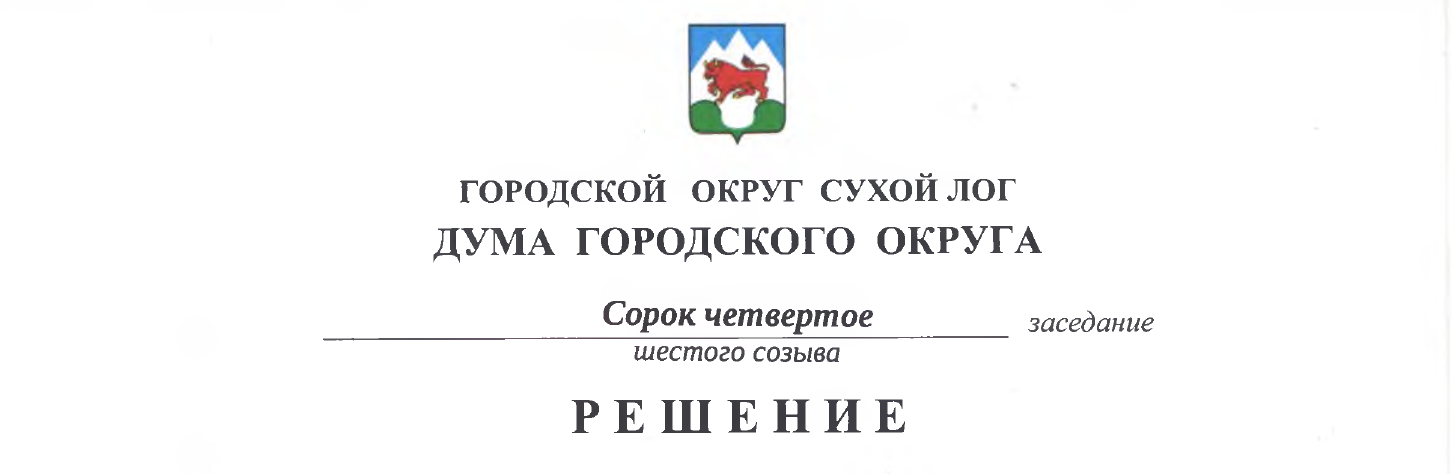 О программе приватизации муниципального имущества в городском округе Сухой Лог на 2021 годВ соответствии с Федеральным законом от 21.12.2001 № 178-ФЗ «О приватизации государственного и муниципального имущества», руководствуясь статьей 218 Гражданского кодекса Российской Федерации, а также Решением Сухоложской городской Думы от 08.07.1999 № 306 «Об утверждении Положения об управлении муниципальным имуществом», с изменениями, внесенными решениями Думы городского округа Сухой Лог от 29.06.2006 № 172-РД, от 28.06.2012 № 43-РД, Дума городского округа РЕШИЛА:1.Утвердить Программу приватизации муниципального имущества в городском округе Сухой Лог на 2021 год (прилагается).2. Признать утратившими силу:1) Решение Думы городского округа от 26.12.2019 № 240-РД «О программе приватизации муниципального имущества в городском округе Сухой Лог на 2020 год» («Знамя Победы» от 31.12.2019 № 102);2) Решение Думы городского округа от 27.08.2020 № 296-РД «О внесении изменения в решение Думы городского округа от 26.12.2019 N 240-РД «О программе приватизации муниципального имущества в городском округе Сухой Лог на 2020 год» («Знамя Победы» от 08.09.2020 № 69).3. Настоящее Решение вступает в силу с 1 января 2021 года.4. Опубликовать настоящее решение в газете «Знамя Победы» и разместить на официальном сайте городского округа Сухой Лог.5. Контроль исполнения настоящего решения возложить на постоянную комиссию по землепользованию, городскому хозяйству и охране окружающей среды.Председатель Думы городского округа                                                Е.Г. БыковГлава городского округа                                                                         Р.Ю. Валов                                                                     Утверждена              решением Думы              городского округа              от ___________  №_________ПРОГРАММАПРИВАТИЗАЦИИ МУНИЦИПАЛЬНОГО ИМУЩЕСТВАВ ГОРОДСКОМ ОКРУГЕ СУХОЙ ЛОГ НА 2021 ГОД1. Программа приватизации муниципального имущества в городском округе Сухой Лог (далее - Программа) разработана на основе Федерального закона от 21.12.2001 № 178-ФЗ «О приватизации государственного и муниципального имущества», федеральных законов и принимаемых в соответствии с ними иных нормативных актов Российской Федерации, законов и иных нормативно-правовых актов субъектов Российской Федерации и органов местного самоуправления.2. Программа предназначена для упорядочения процесса отчуждения в собственность физических и (или) юридических лиц исключительно на возмездной основе (за плату либо посредством передачи в муниципальную собственность акций акционерных обществ, в уставный капитал которых вносится муниципальное имущество, либо акций, долей в уставном капитале хозяйственных обществ, созданных путем преобразования муниципальных унитарных предприятий).3. Действие Программы не распространяется на отношения, возникающие при отчуждении:1) земли, за исключением отчуждения земельных участков, на которых расположены объекты недвижимости, в том числе имущественные комплексы;2) природных ресурсов;3) муниципального жилищного фонда;4) безвозмездно в собственность религиозных организаций для использования в соответствующих целях культовых зданий и сооружений с относящимися к ним земельными участками и иного находящегося в муниципальной собственности имущества религиозного назначения, а также безвозмездно в собственность общероссийских общественных организаций инвалидов и организаций, единственными учредителями которых являются общероссийские общественные организации инвалидов, земельных участков, которые находятся в муниципальной собственности и на которых расположены здания, строения и сооружения, находящиеся в собственности указанных организаций;5) муниципального имущества в собственность некоммерческих организаций, созданных при преобразовании муниципальных унитарных предприятий;6) муниципальными унитарными предприятиями и муниципальными учреждениями имущества, закрепленного за ними в хозяйственном ведении или оперативном управлении;7) муниципального имущества на основании судебного решения;8) имущества, принадлежащего на праве хозяйственного ведения, постоянного (бессрочного) пользования, аренды федеральному государственному унитарному предприятию «Почта России», при его реорганизации на основании Федерального закона от 29.06.2018 № 171-ФЗ «Об особенностях реорганизации федерального государственного унитарного предприятия «Почта России», основах деятельности акционерного общества «Почта России» и о внесении изменений в отдельные законодательные акты Российской Федерации».4. Приватизации не подлежит имущество, отнесенное федеральными законами к объектам гражданских прав, оборот которых не допускается (объектам, изъятым из оборота), а также имущество, которое в порядке, установленном федеральными законами, может находиться только в государственной или муниципальной собственности.5. Программа обязательна для исполнения органами местного самоуправления, учреждениями, предприятиями, организациями, физическими лицами и служит основой для разрешения споров по правоотношениям, возникшим при реализации Программы.6. Разработка Программы на очередной финансовый период осуществляется в соответствии с принятыми программами социально-экономического развития городского округа Сухой Лог.Программа является прогнозным планом приватизации муниципального имущества.7. Принятые до утверждения Программы решения о приватизации объектов муниципальной собственности подлежат обязательному исполнению.8. Продавцом муниципального имущества является Администрация городского округа Сухой Лог, действующая на основании Устава.9. Инициатива в проведении приватизации муниципального имущества, включенного в перечень муниципального имущества, подлежащего приватизации в 2021 году, может исходить от:1) Главы городского округа Сухой Лог, Думы городского округа, Администрации городского округа Сухой Лог;2) физических лиц;3) юридических лиц.Заявление инициатора приватизации муниципального имущества направляется в комиссию по приватизации муниципального имущества (далее - Комиссия).10. Состав Комиссия утверждается постановлением Главы городского округа Сухой Лог.11. В состав Комиссии входят представители комитета по управлению муниципальным имуществом Администрации городского округа Сухой Лог  (далее – Комитет), юридического отдела Администрации городского округа Сухой Лог, отдела экономики Администрации городского округа Сухой Лог, Финансового управления Администрации городского округа Сухой Лог, депутаты Думы городского округа, а также иные лица.Комиссия вправе привлекать к работе экспертов, а также аудиторские, консультационные, оценочные и иные организации.12. Комиссия готовит план приватизации объекта, который утверждается постановлением Главы городского округа Сухой Лог.13. В плане приватизации определяются способ продажи объекта, сроки и условия его продажи, начальная цена объекта приватизации и прочие особенности и условия приватизации.14. При приватизации муниципального имущества используются следующие способы приватизации:1) продажа муниципального имущества на аукционе;2) продажа акций акционерных обществ на специализированном аукционе;3) продажа муниципального имущества посредством публичного предложения;4) продажа муниципального имущества без объявления цены;5) внесение муниципального имущества в качестве вклада в уставные капиталы акционерных обществ.15. Начальная цена подлежащего приватизации муниципального имущества устанавливается в соответствии с законодательством Российской Федерации, регулирующим оценочную деятельность.16. Денежные средства, полученные от продажи муниципального имущества в полном размере направляются в бюджет городского округа Сухой Лог. Контроль за порядком и своевременностью перечисления денежных средств в бюджет городского округа осуществляет Комитет.17. Оплата приобретаемого покупателем имущества производится единовременно или в рассрочку в случаях, предусмотренных действующим законодательством.18. Возврат денежных средств по недействительным сделкам купли-продажи муниципального имущества осуществляется в соответствии с Бюджетным кодексом Российской Федерации за счет средств местного бюджета на основании вступившего в силу решения суда после передачи такого имущества в муниципальную собственность.19. Информационное сообщение о приватизации муниципального имущества городского округа Сухой Лог, содержащее сведения, предусмотренные законодательством Российской Федерации, размещается на официальном сайте Российской Федерации в сети «Интернет» для размещения информации о проведении торгов, определенном Правительством Российской Федерации, на официальном сайте городского округа Сухой Лог, в газете «Знамя Победы».20. Перечень муниципального имущества, подлежащего приватизации (Приложение № 1 к Программе приватизации муниципального имущества в городском округе Сухой Лог на 2021 г.), не является исчерпывающим и при необходимости может изменяться по решению Думы городского округа.Дума городского округа, Администрация городского округа Сухой Лог, физические и юридические лица вправе направить Главе городского округа Сухой Лог предложения о включении (исключении) муниципального имущества в перечень имущества, подлежащего приватизации в 2021 году. В случае отсутствия запрета на приватизацию предлагаемого имущества Администрация городского округа Сухой Лог в течение двух месяцев с момента поступления соответствующего заявления направляет в Думу городского округа проект решения о внесении изменений в перечень имущества, подлежащего приватизации в 2021 году.21. Комитет ежегодно представляет в Думу городского округа отчет о выполнении Программы за прошедший год.Отчет о выполнении Программы содержит перечень приватизированных в прошедшем году объектов муниципального нежилого фонда и иного муниципального имущества с указанием способа, срока и цены сделки приватизации.Приложение № 1к Программе приватизациимуниципального имуществав городском округе Сухой Логна 2021 г.ПЕРЕЧЕНЬИМУЩЕСТВА, ПОДЛЕЖАЩЕГО ПРИВАТИЗАЦИИ2021 год  Нежилое здание (здание газовой котельной), площадь 95,1 кв.м., адрес:Свердловская область, г. Сухой Лог, ул. Кунарская, 19/5,  кадастровый номер: 66:63:0000000:3329;Нежилое здание (здание столовой с пристроем), площадь 898,8 кв.м., адрес:Свердловская область, г. Сухой Лог, ул. Кунарская, 19/11,  кадастровый номер: 66:63:0000000:3268;Нежилое здание (здание склада красок), площадь 59,7 кв.м., адрес:Свердловская область, г. Сухой Лог, ул. Кунарская, 19/25,  кадастровый номер: 66:63:0000000:3207;Объект незавершенного строительства, площадь 89,0 кв.м., адрес: Свердловскаяобласть, г. Сухой Лог, ул. Светлая, № 16,  кадастровый номер: 66:63:0101020:988;5. Нежилое помещение, площадь 50,3 кв.м., адрес:  Свердловская область, г. Сухой Лог, ул. Гоголя, д. 23, помещение № 21, кадастровый номер: 66:63:0101003:754;6. Нежилое помещение (гараж), площадь 31,7 кв. м., адрес: Свердловская область, г. Сухой Лог, ул. Юбилейная, д. 12Б, кадастровый номер: 66:63:0101050:87;7. Нежилое здание (клуб), площадь 108,5 кв. м., адрес: Свердловская область, Сухоложский район, с. Талица,  пер. Молодежный, д. 5, кадастровый номер: 66:63:0000000:2624;8. Нежилое здание (детский сад), площадь 132 кв. м., адрес: Свердловская область, Сухоложский район, с.Талица,  пер. Молодежный, д. 2, кадастровый номер: 66:63:0000000:3147;9. Нежилое здание, площадь: 499 кв. м., адрес: Свердловская область, Сухоложский район, с. Курьи, ул. Красноармейская, д. 35, кадастровый номер: 66:63:1801005:744;10. Нежилое здание (здание сарая на 20 тракторов), площадь: 417,9 кв. м., адрес: Свердловская область, Сухоложский район, с. Курьи, ул. Красноармейская, д. 35, кадастровый номер: 66:63:1801005:732;11. Нежилое здание (здание сарая на 24 трактора), площадь: 430,7 кв. м., адрес: Свердловская область, Сухоложский район, с. Курьи, ул. Красноармейская, д. 35, кадастровый номер: 66:63:1801005:731;12. Нежилое здание (здание хозяйственного корпуса), площадь: 1017,1 кв. м., адрес: Свердловская область, Сухоложский район, с. Курьи, ул. Красноармейская, д. 35, кадастровый номер: 66:63:1801005:739;13. Нежилое здание (здание овощехранилища), площадь: 205,1 кв. м., адрес: Свердловская область, Сухоложский район, с. Курьи, ул. Свердлова, д. 20Б, кадастровый номер: 66:63:1801005:740;14. Нежилое здание (здание тира), площадь: 331,2 кв. м., адрес: Свердловская область, Сухоложский район, с. Курьи, ул. Красноармейская, д. 35, кадастровый номер: 66:63:1801005:745;15. Нежилое здание (здание проходной), площадь: 12,7 кв. м., адрес: Свердловская область, Сухоложский район, с. Курьи, ул. Красноармейская, д. 35, кадастровый номер: 66:63:1801005:733;16. Нежилое здание (здание лаборатории), площадь: 2059,2 кв. м., адрес: Свердловская область, Сухоложский район, с. Курьи, ул. Красноармейская, д. 35, кадастровый номер: 66:63:1801005:736;17. Нежилое здание (здание заправочной), площадь: 24,8 кв. м., адрес: Свердловская область, Сухоложский район, с. Курьи, ул. Красноармейская, д. 35, кадастровый номер: 66:63:1801005:735;18. Нежилое здание (здание гаражей), площадь: 1074,2 кв. м., адрес: Свердловская область, Сухоложский район, с. Курьи, ул. Красноармейская, д. 35, кадастровый номер: 66:63:1801005:563;19. Нежилое здание (здание ангара), площадь: 758,2 кв. м., адрес: Свердловская область, Сухоложский район, с. Курьи, ул. Красноармейская, д. 35, кадастровый номер: 66:63:1801005:746.